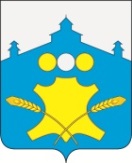 АдминистрацияБольшемурашкинского муниципального районаНижегородской областиПОСТАНОВЛЕНИЕ29.09.2021г.                                                                     № 366Об утверждении перечня земельных участков, предназначенных для бесплатного предоставления многодетным семьям в собственность для индивидуального жилищного строительства, для ведения личного подсобного хозяйства, садоводства или огородничества  В соответствии с частью 5 статьи 3  Закона Нижегородской области от 01.12.2011 № 168-З « О предоставлении земельных участков многодетным семьям в собственность бесплатно на территории Нижегородской области», администрация Большемурашкинского муниципального района Нижегородской области п о с т а н о в л я е т:1.Утвердить перечень земельных участков, предназначенных для бесплатного предоставления многодетным семьям в собственность для индивидуального жилищного строительства, для ведения личного подсобного хозяйства, садоводства или огородничества (Приложение № 1).    2.Комитету по управлению экономикой администрации Большемурашкинского района Нижегородской области разместить   информацию об утвержденном перечне на официальном сайте администрации Большемурашкинского района Нижегородской области  в соответствии  с действующим  законодательством.  И.о.главы местного самоуправления					Р.Е.ДарановСОГЛАСОВАНО:
Управляющий делами                                                                                    И.Д. СадковаНачальник отдела имущественныхотношений комитета по управлению экономикой                                                                                                       Н.А. БорисоваПриложение № 1к постановлению администрацииБольшемурашкинского муниципального  районаот     29.09.2021г.      № 366№п/пПлощадь земельного участка (кв.м.)Кадастровый номер земельного участкаКатегория земель, ВРИМестоположение земельного участка (адресные ориентиры)11500,052:31:0050002:845Земли  населённых пунктов.ВРИ – для ведения личного подсобного хозяйства. Нижегородская  область,  Большемурашкинский  район, с. Холязино, ул. Молодежная, 25 метров южнее д.128.